Polime và vật liệu polime(Cập nhật đến ngày 14/10/2022)Polymer (hay polime) là một khái niệm dùng cho các hợp chất có khối lượng phân tử lớn và trong cấu trúc của chúng sẽ có sự lặp đi lặp lại nhiều lần những mắt xích cơ bản. Trong đó, các mắt xích này được nối với nhau thông qua liên kết cộng hóa trị, hay hiểu một cách đơn giản là 2 phân tử hoặc nhiều hơn sẽ được nối với nhau và chúng có chung một cặp electron.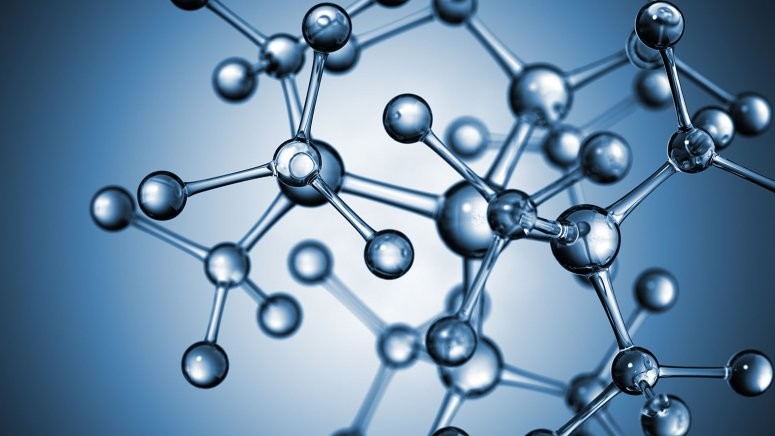 Để hiểu rõ hơn Cục Thông tin KH&CN quốc gia xin giới thiệu một số bài nghiên cứu đã được xuất bản chính thức và các bài viết được chấp nhận đăng trên những cơ sở dữ liệu học thuật chính thống. 1. Sciencedirect
1. Supramonomers for controllable supramolecular polymerization and renewable supramolecular polymeric materials
Progress in Polymer Science 14 November 2021 Volume 124 (Cover date: January 2022) Article 101486
Peng Sun, Bo Qin, Xi Zhang
https://www.sciencedirect.com/science/article/pii/S0079670021001337/pdfft?md5=d2b3d6766004830dd2bc9caf2f5233db&pid=1-s2.0-S0079670021001337-main.pdf

2. A review on processing and characterization of bulk functionally graded polymer materials
Materials Today: Proceedings 28 November 2021 Volume 56, Part 3 (Cover date: 2022) Pages 1192-1200
Devada Loknath, V. M. Ravindra Kumar
https://www.sciencedirect.com/science/article/pii/S2214785321071595/pdfft?md5=3004adb5bf3f0d1358568574e05e5fb1&pid=1-s2.0-S2214785321071595-main.pdf3. A pillar[5]arene-based crosslinked polymer material for selective adsorption of organic dyes
Dyes and Pigments 19 July 2022 Volume 206 (Cover date: October 2022) Article 110576
Ge Zhang, Xin-Yue Lou, Ying-Wei Yang
https://www.sciencedirect.com/science/article/pii/S0143720822004983/pdfft?md5=5dfaa9d8fe2de867159fab97bd4f8ea5&pid=1-s2.0-S0143720822004983-main.pdf

4. Functional polymer materials for modern marine biofouling control
Progress in Polymer Science 29 January 2022 Volume 127 (Cover date: April 2022) Article 101516
Haoyi Qiu, Kang Feng, Martina Baum
https://www.sciencedirect.com/science/article/pii/S0079670022000144/pdfft?md5=9a4083adbd0696142c55414a6415885d&pid=1-s2.0-S0079670022000144-main.pdf

5. Polymeric nanocomposite materials for photocatalytic detoxification of polycyclic aromatic hydrocarbons in aquatic environments-A review
Results in Engineering 7 July 2022 Volume 15 (Cover date: September 2022) Article 100530
Alexis Munyengabe, Peter Papoh Ndibewu, Prince Ngobeni
https://www.sciencedirect.com/science/article/pii/S2590123022002006/pdfft?md5=90ef6a3b8a412884e4a9eb24cde44661&pid=1-s2.0-S2590123022002006-main.pdf

6. Experimental determination of the dynamic elastic modulus of polymeric soft materials in an extended frequency range: A supported free loading-mass method
Measurement 2 July 2022 Volume 199 (Cover date: August 2022) Article 111587
Andrea Prato, Raffaella Romeo, Alessandro Schiavi
https://www.sciencedirect.com/science/article/pii/S0263224122008004/pdfft?md5=194d384c90877888073561223a28a3a4&pid=1-s2.0-S0263224122008004-main.pdf

7. Enhanced mechanical properties of polymer-modified cementitious materials via organosilane fly ash hybrid–polyvinyl pyrrolidone crosslink network
Construction and Building Materials 24 March 2022 Volume 330 (Cover date: 2 May 2022) Article 127119
Du Zhao, Fazhou Wang, Lu Yang
https://www.sciencedirect.com/science/article/pii/S0950061822008017/pdfft?md5=e5ec8474c5f251db4b8dc888c0f070ba&pid=1-s2.0-S0950061822008017-main.pdf

8. Advances in polymers based Multi-Material Additive-Manufacturing Techniques: State-of-art review on properties and applications
Additive Manufacturing 22 December 2021 Volume 50 (Cover date: February 2022) Article 102577
A. García-Collado, J. M. Blanco, R. Dorado-Vicente
https://www.sciencedirect.com/science/article/pii/S2214860421007247/pdfft?md5=3f7d0ececdf5a8cbe98fd79dee0f289b&pid=1-s2.0-S2214860421007247-main.pdf

9. Nanoarchitectonics and applications of artificial molecular machines in smart polymer materials
Materials Today Chemistry 14 April 2022 Volume 24 (Cover date: June 2022) Article 100893
P. Qiao, Q. Shi, L. Wang
https://www.sciencedirect.com/science/article/pii/S2468519422001227/pdfft?md5=710dfc17f3058ca446dde0e577c8b5f7&pid=1-s2.0-S2468519422001227-main.pdf10. Advances in sustainable polymeric materials from lignocellulosic biomass
Materials Today Chemistry1 July 2022Volume 26 (Cover date: December 2022)Article 101022
S. SugiartoR. R. PongD. Kai
https://www.sciencedirect.com/science/article/pii/S2468519422002518/pdfft?md5=8d49dbc7fc1f242a34673cd80b2b3985&pid=1-s2.0-S2468519422002518-main.pdf11. Evaluation of the biodegradation of polymeric materials in the freshwater environment—An attempt to prolong and accelerate the biodegradation experiment
Polymer Degradation and Stability 20 July 2022 Volume 203 (Cover date: September 2022) Article 110085
Dagmar Šašinková, Lynn Serbruyns, Marek Koutný
https://www.sciencedirect.com/science/article/pii/S0141391022002634/pdfft?md5=551fbc83686560455a502d93f7b97356&pid=1-s2.0-S0141391022002634-main.pdf12. Performance evaluation of composite polymerized asphalt materials for waterproofing layer in high-speed railway system
Transportation Geotechnics 3 September 2022 Volume 37 (Cover date: November 2022) Article 100850
Jin Li, Xin Xiao, Feipeng Xiao
https://www.sciencedirect.com/science/article/pii/S2214391222001349/pdfft?md5=57d7504ae3be21e9e3649989e9f99b2c&pid=1-s2.0-S2214391222001349-main.pdf13. Piezoelectric sensing performance of flexible P(VDF-TrFE)/PBDMS porous polymer materials
Organic Electronics 23 March 2022 Volume 105 (Cover date: June 2022) Article 106491
Zhenji Zhou, Caiyin You, ChuKai Wang
https://www.sciencedirect.com/science/article/pii/S1566119922000635/pdfft?md5=b97628171baef42a5414c0e67a231284&pid=1-s2.0-S1566119922000635-main.pdf14. Perspectives on yellowing in the degradation of polymer materials: inter-relationship of structure, mechanisms and modes of stabilisation
Polymer Degradation and Stability 11 May 2022 Volume 201 (Cover date: July 2022) Article 109977
Norman S. Allen, Michele Edge, Sajid Hussain
https://www.sciencedirect.com/science/article/pii/S0141391022001598/pdfft?md5=248954fa1eb1392a93b64d704c26caf8&pid=1-s2.0-S0141391022001598-main.pdf

15. Polymeric carbon nitride-based materials: Rising stars in bioimaging
Biosensors and Bioelectronics 14 May 2022 Volume 211 (Cover date: 1 September 2022) Article 114370
Sicheng Liang, Zhuang Wang, Yuanjian Zhang
https://www.sciencedirect.com/science/article/pii/S0956566322004109/pdfft?md5=2f84d684a39666af694a69c616cc957d&pid=1-s2.0-S0956566322004109-main.pdf

16. Essential cues of engineered polymeric materials regulating gene transfer pathways
Progress in Materials Science 22 April 2022 Volume 128 (Cover date: July 2022) Article 100961
Mohammad Ariful Islam, Tae-Eun Park, Chong-Su Cho
https://www.sciencedirect.com/science/article/pii/S0079642522000421/pdfft?md5=191ebc947912721ca04bad73eb0a9186&pid=1-s2.0-S0079642522000421-main.pdf

17. Development of Tincal based polypropylene polymeric materials for radiation shielding applications: Experimental, theoretical, and Monte Carlo investigations
Materials Science in Semiconductor Processing 8 April 2022 Volume 146 (Cover date: 1 August 2022) Article 106696
N. Ekinci, K. A. Mahmoud, Y. S. Rammah
https://www.sciencedirect.com/science/article/pii/S1369800122002384/pdfft?md5=b343693c03dbe80689b6240c75d2cf37&pid=1-s2.0-S1369800122002384-main.pdf

18. Recent development and prospective of carbonaceous material, conducting polymer and their composite electrode materials for supercapacitor — A review
Journal of Energy Storage 7 June 2022 Volume 52, Part C (Cover date: 25 August 2022) Article 104937
Elumalai Dhandapani, Sadhasivam Thangarasu, Navaneethan Duraisamy
https://www.sciencedirect.com/science/article/pii/S2352152X22009434/pdfft?md5=ba31b0316543d5dd77938a398db5e836&pid=1-s2.0-S2352152X22009434-main.pdf

19. Structurally-unique polymeric materials obtained through catalytic post-polymerization protocols
Materials Today Chemistry 13 August 2022 Volume 26 (Cover date: December 2022) Article 101073
Rafał Januszewski, Bartosz Orwat, Ireneusz Kownacki
https://www.sciencedirect.com/science/article/pii/S2468519422003020/pdfft?md5=a453ee7476aa55cc6230ffc193b1224a&pid=1-s2.0-S2468519422003020-main.pdf

20. Surface properties of plasma electrolytic oxidation coating modified by polymeric materials: A review
Progress in Organic Coatings 27 July 2022 Volume 171 (Cover date: October 2022) Article 107053
Tehseen Zehra, Arash Fattah-alhosseini, Mosab Kaseem
https://www.sciencedirect.com/science/article/pii/S0300944022003502/pdfft?md5=ce9ed363fba749418937bfa3bd0626a5&pid=1-s2.0-S0300944022003502-main.pdf

21. Mechanical failures of Two-Dimensional materials on polymer substrates
Applied Surface Science 3 September 2022 Volume 605 (Cover date: 15 December 2022) Article 154736
Kwanbyung Chae, Van Tu Nguyen, Ji-Yong Park
https://www.sciencedirect.com/science/article/pii/S0169433222022644/pdfft?md5=027e3b54fb04128bdaf9eacaaaa1734d&pid=1-s2.0-S0169433222022644-main.pdf

22. Diffusion-limited hydrolysis in polymeric materials
Polymer Degradation and Stability 5 August 2022 Volume 204 (Cover date: October 2022) Article 110095
Erik Linde, Nicholas H. Giron, Mathew C. Celina
https://www.sciencedirect.com/science/article/pii/S0141391022002737/pdfft?md5=dd69645d0cef3db471b3d2325ba2bfa4&pid=1-s2.0-S0141391022002737-main.pdf

23. Recent studies on polymeric materials for supercapacitor development
Journal of Energy Storage 12 February 2022 Volume 49 (Cover date: May 2022) Article 104149
Narasimhaa Naidu Loganathan, Veeradasan Perumal, Mark Ovinis
https://www.sciencedirect.com/science/article/pii/S2352152X22001839/pdfft?md5=7ac98f70587f871418fd3e9148c63808&pid=1-s2.0-S2352152X22001839-main.pdf

24. Effect of rubber polymeric materials on moisture susceptibility of asphalt mixtures: Optimization and evaluation study
Materials Today: Proceedings 20 January 2022 Volume 57, Part 2 (Cover date: 2022) Pages 454-459
Dibyendu Paul, Manish Pal, Machavarapu Suresh
https://www.sciencedirect.com/science/article/pii/S2214785322001730/pdfft?md5=43f4e0803756cab172ba5b45d1b5ecc9&pid=1-s2.0-S2214785322001730-main.pdf

25. Concept of self-healing in polymeric materials
Materials Today: Proceedings 6 May 2022 Volume 62, Supplement 1 (Cover date: 2022) Pages s158-s162
Olusola Olaitan Ayeleru, Peter Apata Olubambi
https://www.sciencedirect.com/science/article/pii/S2214785322029893/pdfft?md5=8d7fdb726c66a29abd5e87ffbfa96214&pid=1-s2.0-S2214785322029893-main.pdf

26. Engineering of polymer-based materials for thermal management solutions
Composites Communications 22 December 2021 Volume 29 (Cover date: January 2022) Article 101048
Muhammad Maqbool, Waseem Aftab, Shulin Bai
https://www.sciencedirect.com/science/article/pii/S245221392100423X/pdfft?md5=e6b1df47d7159fd7bad19a41fa0a95ca&pid=1-s2.0-S245221392100423X-main.pdf

27. Magnetic fiber enabled curing electrogram: Real-time process monitoring for thermosetting polymer materials
Composites Science and Technology 19 June 2022 Volume 227 (Cover date: 18 August 2022) Article 109598
Tangfeng Feng, Peng Xu, Faxiang Qin
https://www.sciencedirect.com/science/article/pii/S0266353822003402/pdfft?md5=ac00545f3c9020e5752bdd00abbe4fef&pid=1-s2.0-S0266353822003402-main.pdf

28. Effect of the crosslinking degree on the microstructure and thermomechanical properties of a polymer grouting material
Polymer 19 September 2022 Volume 259 (Cover date: 27 October 2022) Article 125342
Lingxiu Yuan, Chao Zhang, Mingsheng Shi
https://www.sciencedirect.com/science/article/pii/S0032386122008291/pdfft?md5=0e07fe4263390c52a355246088e3a062&pid=1-s2.0-S0032386122008291-main.pdf

29. Highly sulfur-rich polymeric cathode materials via inverse vulcanization of sulfur for lithium–sulfur batteries
Materials Chemistry and Physics 21 April 2022 Volume 285 (Cover date: 1 June 2022) Article 126168
Serkan Yeşilot, Sedat Küçükköylü, Rezan Demir-Cakan
https://www.sciencedirect.com/science/article/pii/S0254058422004746/pdfft?md5=ec64e55464f4100519bdd5cec1c7a8ce&pid=1-s2.0-S0254058422004746-main.pdf

30. Recent development in near infrared light-responsive polymeric materials for smart drug-delivery systems
Materials Today Chemistry 26 May 2022 Volume 25 (Cover date: September 2022) Article 100963
B. Sana, A. Finne-Wistrand, D. Pappalardo
https://www.sciencedirect.com/science/article/pii/S2468519422001926/pdfft?md5=ecf6db4aeed152b126e873070fde0312&pid=1-s2.0-S2468519422001926-main.pdf31. Plume characteristics of polymeric material doped with different metal particles under pulsed laser irradiation
Optics & Laser Technology 5 April 2022 Volume 152 (Cover date: August 2022) Article 108132
Yang Ou, Jianjun Wu, Yuanzheng Zhao
https://www.sciencedirect.com/science/article/pii/S0030399222002894/pdfft?md5=01648a0a15cc714d758729d9d8b1b7f7&pid=1-s2.0-S0030399222002894-main.pdf

32. Bending moment of implants restored with CAD/CAM polymer-based restoration materials with or without a titanium base before and after artificial aging
Dental Materials 15 June 2022 Volume 38, Issue 9 (Cover date: September 2022) Pages e245-e255
Sonja Südbeck, Moritz Hoffmann, Bogna Stawarczyk
https://www.sciencedirect.com/science/article/pii/S0109564122001634/pdfft?md5=438ff867919cd274b5b33e559fb66c48&pid=1-s2.0-S0109564122001634-main.pdf

33. Non-Arrhenius behavior: Influence of the crystallinity on lifetime predictions of polymer materials used in the cable and wire industries
Polymer Degradation and Stability 4 March 2022 Volume 199 (Cover date: May 2022) Article 109890
Camille Blivet, Jean-François Larché, Pierre-Olivier Bussière
https://www.sciencedirect.com/science/article/pii/S0141391022000763/pdfft?md5=50365a38ee9f62ddd14c32007b491c14&pid=1-s2.0-S0141391022000763-main.pdf

34. Application of polymer-based phase change materials in thermal safety management of power batteries
Journal of Energy Storage 19 September 2022 Volume 55, Part C (Cover date: 25 November 2022) Article 105646
Weixuan Wang, Chuanchang Li, Rong Sun
https://www.sciencedirect.com/science/article/pii/S2352152X22016346/pdfft?md5=e7876c70d352af74b926f6532dc45c6c&pid=1-s2.0-S2352152X22016346-main.pdf

35. Analysis of surface integrity in drilling carbon fiber reinforced polymer composite material under various cooling/lubricating conditions
Journal of Manufacturing Processes 4 August 2022 Volume 82 (Cover date: October 2022) Pages 124-137
Arjun Nagaraj, Alper Uysal, I. S. Jawahir
https://www.sciencedirect.com/science/article/pii/S1526612522005321/pdfft?md5=068308fa8170efc7edb456828fc62895&pid=1-s2.0-S1526612522005321-main.pdf36. Synthesis and carbene-insertion preparation of hydrophobic natural polymer materials for rapid and efficient oil/water separation
Applied Surface Science 3 January 2022 Volume 581 (Cover date: 15 April 2022) Article 152394
Liling Jing, Pengfei Yang, Jian Li
https://www.sciencedirect.com/science/article/pii/S0169433221034127/pdfft?md5=e00230f157317ad6d18981ba9d2453f4&pid=1-s2.0-S0169433221034127-main.pdf37. Reference object for traceability establishment in X-ray computed tomography measurements of fiber length in fiber-reinforced polymeric materials
Precision Engineering 17 May 2022 Volume 77 (Cover date: September 2022) Pages 33-39
Filippo Zanini, Simone Carmignato
https://www.sciencedirect.com/science/article/pii/S0141635922000939/pdfft?md5=d307042247867364bc9d37cb0f7af1e9&pid=1-s2.0-S0141635922000939-main.pdf38. First principle study of benzoquinone based microporous conjugated polymers as cathode materials for high-performance magnesium ion batteries
Computational Materials Science 26 August 2022 Volume 214 (Cover date: November 2022) Article 111757
Adnan Ali KhanImran Muhammad, Najeeb Ullah
https://www.sciencedirect.com/science/article/pii/S0927025622004700/pdfft?md5=ac3320e4a27e425dd95fe746f9fd59ba&pid=1-s2.0-S0927025622004700-main.pdf

39. Using supervised machine learning methods to predict microfiber alignment and electrical conductivity of polymer matrix composite materials fabricated with ultrasound directed self-assembly and stereolithography
Computational Materials Science9 February 2022Volume 206 (Cover date: 15 April 2022)Article 111233
Karl NiendorfBart Raeymaekers
https://www.sciencedirect.com/science/article/pii/S0927025622000428/pdfft?md5=763c7c6e5dec7896df953d58e7b259f7&pid=1-s2.0-S0927025622000428-main.pdf

40. Exploring optical properties in cylindrical polymeric-chalcogenides photonic materials
Materials Today: Proceedings 15 June 2022 Volume 67, Part 5 (Cover date: 2022) Pages 625-631
Narendra Bihari, Nitesh K. Chourasia, Ritesh Kumar Chourasia
https://www.sciencedirect.com/science/article/pii/S2214785322040408/pdfft?md5=9f2e3b62f0d602cfe39e062485c5ba5a&pid=1-s2.0-S2214785322040408-main.pdf

41. Assessment of dynamic mode-I delamination driving force in double cantilever beam tests for fiber-reinforced polymer composite and adhesive materials
Composites Science and Technology 9 July 2022 Volume 228 (Cover date: 29 September 2022) Article 109632
Tianyu Chen, Yiding Liu, Xiang Zhang
https://www.sciencedirect.com/science/article/pii/S0266353822003748/pdfft?md5=1337bed837fe25404c1c58af20826044&pid=1-s2.0-S0266353822003748-main.pdf

42. Synthesis, characterization and application of polymer composite materials in wastewater treatment
Materials Today: Proceedings 13 April 2022 Volume 59, Part 3 (Cover date: 2022) Pages 1726-1734
Nageswara Rao Lakkimsetty, S. FerozG. Suman
https://www.sciencedirect.com/science/article/pii/S2214785322021617/pdfft?md5=a46045298ba9bf5358d7cba5c7137c63&pid=1-s2.0-S2214785322021617-main.pdf

43. Polymer-based thermoelectric materials: A review of power factor improving strategies
Journal of Materiomics 22 March 2021 Volume 8, Issue 1 (Cover date: January 2022) Pages 204-220
Jiang Li, Alayna Brieann Huckleby, Mei Zhang
https://www.sciencedirect.com/science/article/pii/S2352847821000617/pdfft?md5=248d294898bb0a17006d48805133bf99&pid=1-s2.0-S2352847821000617-main.pdf

44. Comparative analysis of drop impact resistance for different polymer based materials used for hearing aid casing
Materials Today: Proceedings 28 October 2021 Volume 49, Part 5 (Cover date: 2022) Pages 2433-2441
Aishwarya Gosavi,  Atul Kulkarni, Bhagwan Jogi
https://www.sciencedirect.com/science/article/pii/S2214785321064452/pdfft?md5=dd824978284928cafe7871e0a406f3a6&pid=1-s2.0-S2214785321064452-main.pdf

45. Ionic-containing hyper-crosslinked polymer: A promising bifunctional material for CO2 capture and conversion
Separation and Purification Technology 27 August 2022 Volume 301 (Cover date: 15 November 2022) Article 121971
Jiarui Gu, Yuxin Yuan, Duan-Jian Tao
https://www.sciencedirect.com/science/article/pii/S138358662201526X/pdfft?md5=012104da6d7cd261fd57d0a492cf4797&pid=1-s2.0-S138358662201526X-main.pdf

46. Advances in bonding agents for retrofitting concrete structures with fibre reinforced polymer materials: A review
Construction and Building Materials 23 March 2022 Volume 330 (Cover date: 2 May 2022) Article 127115
Mohammad Al-Zu'bi, Mizi Fan, Lorna Anguilano
https://www.sciencedirect.com/science/article/pii/S0950061822007978/pdfft?md5=600cd27126535385d4f9a900487d134c&pid=1-s2.0-S0950061822007978-main.pdf

47. Progress of Conjugated Polymers as Emerging Thermoelectric Materials
Progress in Polymer Science 13 April 2022 Volume 129 (Cover date: June 2022) Article 101548
Suhao Wang, Guangzheng Zuo, Henning Sirringhaus
https://www.sciencedirect.com/science/article/pii/S0079670022000466/pdfft?md5=b347d2d394dab07aba14f66d10ce74a9&pid=1-s2.0-S0079670022000466-main.pdf

48. Preparation and electrochemical properties of benzothiadiazole-benzotriazole donor-acceptor conductive polymer lithium-ion anode materials
Synthetic Metals 23 June 2022 Volume 289 (Cover date: September–October 2022) Article 117112
Bo Liang, Xinyue Liu, Jinsheng Zhao
https://www.sciencedirect.com/science/article/pii/S0379677922001060/pdfft?md5=78c8c3d2cccbe76706e00d7ace616fc7&pid=1-s2.0-S0379677922001060-main.pdf

49. Thermal characterization of short carbon fiber reinforced high temperature polymer material produced using the fused filament fabrication process
Journal of Manufacturing Processes 20 June 2022 Volume 80 (Cover date: August 2022) Pages 515-528
Ankit Gupta, Seymur Hasanov, Ismail Fidan
https://www.sciencedirect.com/science/article/pii/S1526612522004078/pdfft?md5=bca55bfa5cd4d8a1d9bfa657c73ea059&pid=1-s2.0-S1526612522004078-main.pdf

50. Effect of sawdust filler with Kevlar/basalt fiber on the mechanical properties epoxy–based polymer composite materials
Materials Today: Proceedings Available online 21 September 2022 In press, corrected proof
V. Ramesh, K. Karthik, C. Rajkumar
https://www.sciencedirect.com/science/article/pii/S2214785322060217/pdfft?md5=03d3f1bd4b77b9e21a7922b59dde7230&pid=1-s2.0-S2214785322060217-main.pdf

51. The effect of near-infrared light-assisted photothermal therapy combined with polymer materials on promoting bone regeneration: A systematic review
Materials & Design 5 April 2022 Volume 217 (Cover date: May 2022) Article 110621
Siyi Wang, Feilong Wang, Yunsong Liu
https://www.sciencedirect.com/science/article/pii/S0264127522002428/pdfft?md5=98849f104edb198d831f5bc2ee7e12fa&pid=1-s2.0-S0264127522002428-main.pdf

52. All-climate thermal management structure for batteries based on expanded graphite/polymer composite phase change material with a high thermal and electrical conductivity
Applied Energy 25 June 2022 Volume 322 (Cover date: 15 September 2022), Article 119509
Gong Cheng, Zhangzhou Wang, Yurong He
https://www.sciencedirect.com/science/article/pii/S0306261922008315/pdfft?md5=a303ea6b0b1c281e470c11e600fdcf1b&pid=1-s2.0-S0306261922008315-main.pdf

53. Study of the interfacial adhesion properties of a novel Self-healable siloxane polymer material via molecular dynamics simulation
Applied Surface Science 10 January 2022 Volume 583 (Cover date: 1 May 2022) Article 152471
Lingjun Wu, Wei Wang, Ching-Ping Wong
https://www.sciencedirect.com/science/article/pii/S0169433222000563/pdfft?md5=dc43ff0886989589422007c584a91ace&pid=1-s2.0-S0169433222000563-main.pdf

54. A state-of-the-art guide to the sterilization of thermoplastic polymers and resin materials used in the additive manufacturing of medical devices
Materials & Design Available online 14 September 2022 In press, journal pre-proof Article 111119
Roland Told, Zoltan Ujfalusi, Peter Maroti
https://www.sciencedirect.com/science/article/pii/S0264127522007419/pdfft?md5=edc6a3356c3becc9a1e32cca8e08c698&pid=1-s2.0-S0264127522007419-main.pdf

55. Realizing the curing of polymer composite materials by using electrical resistance heating: A review
Composites Part A: Applied Science and Manufacturing 31 August 2022 Volume 163 (Cover date: December 2022) Article 107181
Chengming Yue, Yingying Zhang, Haili Zhou
https://www.sciencedirect.com/science/article/pii/S1359835X22003621/pdfft?md5=3a65cbcc32f3213b9cf91aa52f36d087&pid=1-s2.0-S1359835X22003621-main.pdf

56. Main group element and metal-containing polymers as photoresponsive soft materials
Polymer 11 March 2022 Volume 246 (Cover date: 19 April 2022) Article 124737
Paul Strasser, Uwe MonkowiusIan Teasdale
https://www.sciencedirect.com/science/article/pii/S0032386122002245/pdfft?md5=e2f688a9690756f105adde96ff2c5606&pid=1-s2.0-S0032386122002245-main.pdf

57. Four coordination polymers luminescent materials for selectively detection of Fe3+/Cr2O72−/nitrobenzene in solution phase
Journal of Solid State Chemistry 28 August 2022 Volume 315 (Cover date: November 2022) Article 123523
Liang Qian, Wang Xiao, Fu Feng
https://www.sciencedirect.com/science/article/pii/S002245962200648X/pdfft?md5=6b02fae183e1dc07028ed6515d679e76&pid=1-s2.0-S002245962200648X-main.pdf

58. Internal polymeric coating materials for preventing pipeline hydrogen embrittlement and a theoretical model of hydrogen diffusion through coated steel
International Journal of Hydrogen Energy 12 August 2022 Volume 47, Issue 73 (Cover date: 26 August 2022)Pages 31409-31419
Y. Lei, E. Hosseini, S. E. Kentish
https://www.sciencedirect.com/science/article/pii/S0360319922030488/pdfft?md5=16613957127094ebec938b139596d022&pid=1-s2.0-S0360319922030488-main.pdf

59. The enhanced adsorption properties of molecular imprinted polymer material prepared using nitroxide-mediated Radical Deactivation Reversible Polymerization
Polymer 15 April 2022 Volume 249 (Cover date: 17 May 2022) Article 124841
Soumaya Kouki, Najeh Jaoued-Grayaa, Souhaira Hbaieb
https://www.sciencedirect.com/science/article/pii/S0032386122003287/pdfft?md5=1d4fec636b713878d2b1d276abc02528&pid=1-s2.0-S0032386122003287-main.pdf60. Properties of poly(titanium oxide)-containing polymeric materials exhibiting UV-induced superhydrophilicity under simulated climate test conditions
Results in Engineering 5 July 2022 Volume 15 (Cover date: September 2022) Article 100525
O. A. Ryabkova, E. V. Salomatina, L. A. Smirnova
https://www.sciencedirect.com/science/article/pii/S2590123022001955/pdfft?md5=3d7643ccacfe0af53144e8241863f657&pid=1-s2.0-S2590123022001955-main.pdf61. Insights on polymeric materials for the optimization of high-capacity anodes
Composites Part B: Engineering 16 July 2022 Volume 243 (Cover date: 15 August 2022) Article 110131
Jingwei Wang, Zejia Zhao, Xuejuan Wan
https://www.sciencedirect.com/science/article/pii/S1359836822005078/pdfft?md5=949f6c2d64b69c6549283ddf434d7404&pid=1-s2.0-S1359836822005078-main.pdf
 Nguồn: Cục Thông tin khoa học và công nghệ quốc gia, 14/10/2022